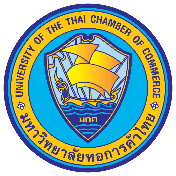 ปฏิทิคัดทุนผู้มีความสามารถพิเศษ ประเภททุนนักกีฬา ประจำปีการศึกษา 2566 งานกีฬา สำนักพัฒนานักศึกษา มหาวิทยาลัยหอการค้าไทย- - - - - - - - - - - - - -หมายเหตุ กำหนดวันต่างๆ หากมีการเปลี่ยนแปลงจะประกาศให้ทราบทาง Facebook และ Website ของมหาวิทยาลัยหอการค้าไทยช่องทางการติดต่อ: เฟซบุ๊ก UTCC News, เว็บไซต์ utcc.ac.th และ งานกีฬา สำนักพัฒนานักศึกษา มหาวิทยาลัยหอการค้าไทย โทรศัพท์ 0-2697-6930-1รอบรายการรับสมัครออนไลน์สอบภาคปฏิบัติประกาศผลรายงานตัวปฐมนิเทศ1แฟ้มสะสมผลงาน (Portfolio)เน้นผลงานที่โดดเด่น ย้อนหลังไม่เกิน 3 ปีชนิดกีฬาคัดทุน: เชียร์ เทควันโด เทเบิลเทนนิส บาสเกตบอล แบดมินตัน เปตอง เพาะกาย ฟุตซอล ยูโด ยูยิตสู อีสปอร์ต1-31 ธันวาคม 65-ไม่มี-
16 มกราคม 6622 มีนาคม 66* ทำสัญญา *6 มิถุนายน 66เวลา 13:00-14:30 น.ณ ห้องกิจกรรมอาคาร 20 ชั้น 6ทดสอบทักษะกีฬาสอบภาคปฏิบัติ (ยกเว้นเทควันโด)ผู้สมัคร Portfolio ไม่ผ่าน มีสิทธิ์
ทดสอบทักษะกีฬา โดยไม่ต้องสมัครใหม่1-12 กุมภาพันธ์ 66ประกาศแจ้งกำหนดวันสอบภาคปฏิบัติแต่ละชนิดกีฬา15 กุมภาพันธ์ 6615 มีนาคม 6622 มีนาคม 66* ทำสัญญา *6 มิถุนายน 66เวลา 13:00-14:30 น.ณ ห้องกิจกรรมอาคาร 20 ชั้น 62ทดสอบทักษะกีฬาสอบภาคปฏิบัติ 1-30 เมษายน 66วันเสาร์-วันอาทิตย์ของเดือนพฤษภาคม 662 มิถุนายน 666 มิถุนายน 66* ทำสัญญา *6 มิถุนายน 66เวลา 13:00-14:30 น.ณ ห้องกิจกรรมอาคาร 20 ชั้น 6